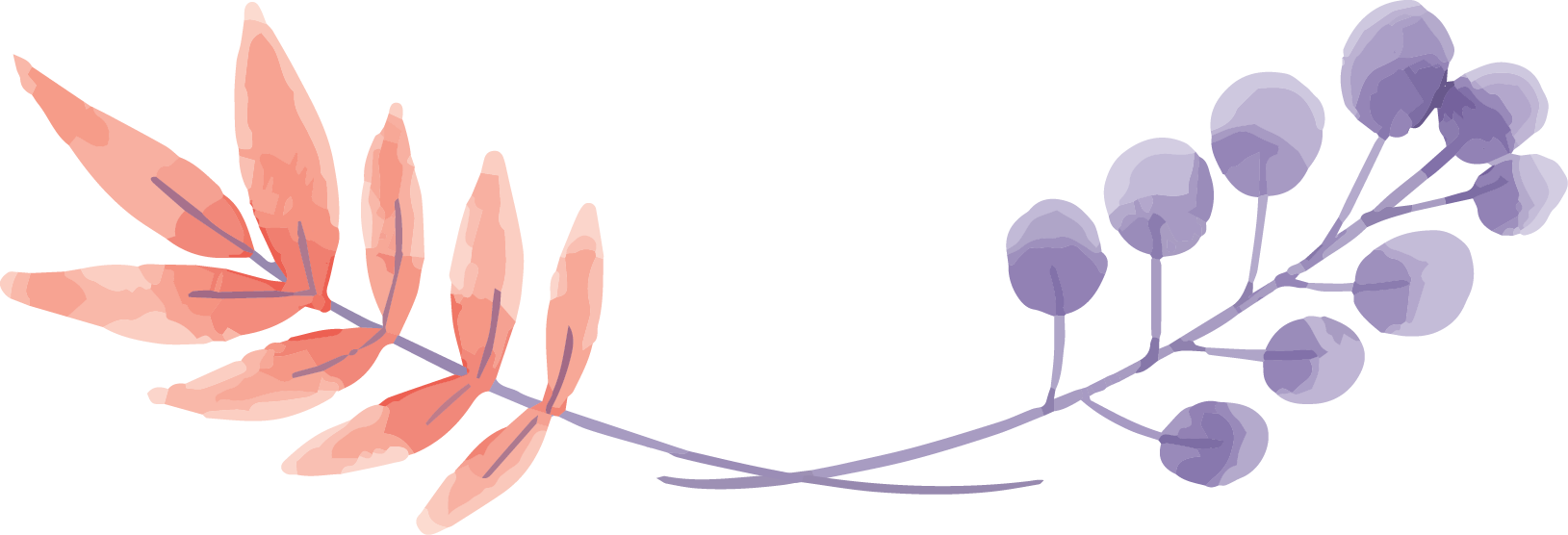 Sick & Shut-InJanuary 2024
Sick & Shut-InJanuary 2024
Sick & Shut-InJanuary 2024
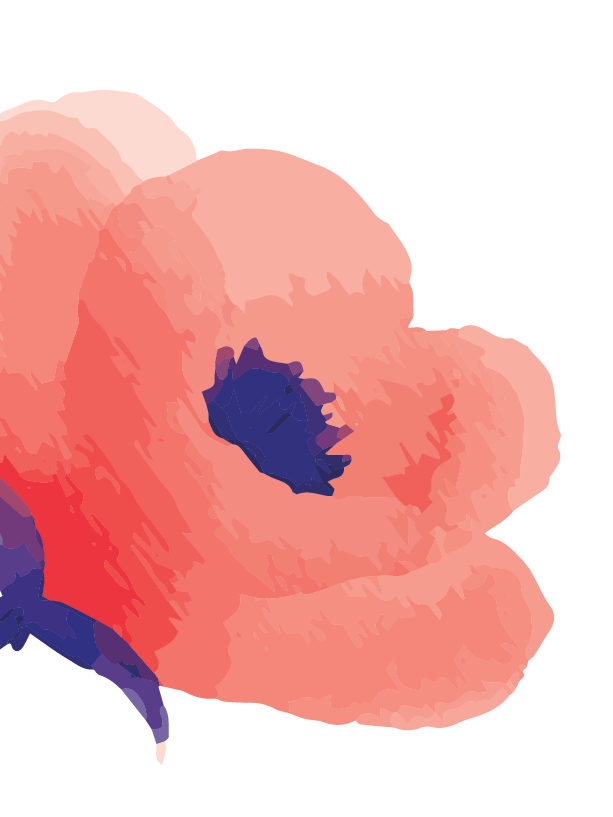 Pray for our members and friends…Charles AndersonAutry BlakesBennie BoltonEarthal BowlesJoe BrownDouglas ConnerTonie ConnerRobert CotmanElizabeth DoltonLeroy EdwardsOscar FieldsElizabeth LockettBarbara SmithDebbie ThompsonCharles WhiteheadLaurrine WhiteheadHear our Prayer O Lord!Pray for our members and friends…Charles AndersonAutry BlakesBennie BoltonEarthal BowlesJoe BrownDouglas ConnerTonie ConnerRobert CotmanElizabeth DoltonLeroy EdwardsOscar FieldsElizabeth LockettBarbara SmithDebbie ThompsonCharles WhiteheadLaurrine WhiteheadHear our Prayer O Lord!Oh Lord my God, I cried to you and you have healed me.  Psalm 30:2Oh Lord my God, I cried to you and you have healed me.  Psalm 30:2Pray for our members and friends…Charles AndersonAutry BlakesBennie BoltonEarthal BowlesJoe BrownDouglas ConnerTonie ConnerRobert CotmanElizabeth DoltonLeroy EdwardsOscar FieldsElizabeth LockettBarbara SmithDebbie ThompsonCharles WhiteheadLaurrine WhiteheadHear our Prayer O Lord!Pray for our members and friends…Charles AndersonAutry BlakesBennie BoltonEarthal BowlesJoe BrownDouglas ConnerTonie ConnerRobert CotmanElizabeth DoltonLeroy EdwardsOscar FieldsElizabeth LockettBarbara SmithDebbie ThompsonCharles WhiteheadLaurrine WhiteheadHear our Prayer O Lord!Pray for our members and friends…Charles AndersonAutry BlakesBennie BoltonEarthal BowlesJoe BrownDouglas ConnerTonie ConnerRobert CotmanElizabeth DoltonLeroy EdwardsOscar FieldsElizabeth LockettBarbara SmithDebbie ThompsonCharles WhiteheadLaurrine WhiteheadHear our Prayer O Lord!Pray for our members and friends…Charles AndersonAutry BlakesBennie BoltonEarthal BowlesJoe BrownDouglas ConnerTonie ConnerRobert CotmanElizabeth DoltonLeroy EdwardsOscar FieldsElizabeth LockettBarbara SmithDebbie ThompsonCharles WhiteheadLaurrine WhiteheadHear our Prayer O Lord!Pray for our members and friends…Charles AndersonAutry BlakesBennie BoltonEarthal BowlesJoe BrownDouglas ConnerTonie ConnerRobert CotmanElizabeth DoltonLeroy EdwardsOscar FieldsElizabeth LockettBarbara SmithDebbie ThompsonCharles WhiteheadLaurrine WhiteheadHear our Prayer O Lord!Pray for our members and friends…Charles AndersonAutry BlakesBennie BoltonEarthal BowlesJoe BrownDouglas ConnerTonie ConnerRobert CotmanElizabeth DoltonLeroy EdwardsOscar FieldsElizabeth LockettBarbara SmithDebbie ThompsonCharles WhiteheadLaurrine WhiteheadHear our Prayer O Lord!Pray for our members and friends…Charles AndersonAutry BlakesBennie BoltonEarthal BowlesJoe BrownDouglas ConnerTonie ConnerRobert CotmanElizabeth DoltonLeroy EdwardsOscar FieldsElizabeth LockettBarbara SmithDebbie ThompsonCharles WhiteheadLaurrine WhiteheadHear our Prayer O Lord!Pray for our members and friends…Charles AndersonAutry BlakesBennie BoltonEarthal BowlesJoe BrownDouglas ConnerTonie ConnerRobert CotmanElizabeth DoltonLeroy EdwardsOscar FieldsElizabeth LockettBarbara SmithDebbie ThompsonCharles WhiteheadLaurrine WhiteheadHear our Prayer O Lord!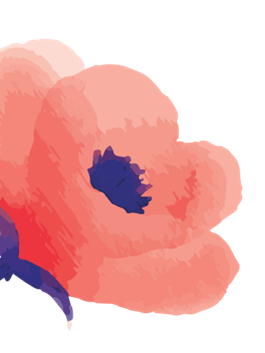 Pray for our members and friends…Charles AndersonAutry BlakesBennie BoltonEarthal BowlesJoe BrownDouglas ConnerTonie ConnerRobert CotmanElizabeth DoltonLeroy EdwardsOscar FieldsElizabeth LockettBarbara SmithDebbie ThompsonCharles WhiteheadLaurrine WhiteheadHear our Prayer O Lord!Pray for our members and friends…Charles AndersonAutry BlakesBennie BoltonEarthal BowlesJoe BrownDouglas ConnerTonie ConnerRobert CotmanElizabeth DoltonLeroy EdwardsOscar FieldsElizabeth LockettBarbara SmithDebbie ThompsonCharles WhiteheadLaurrine WhiteheadHear our Prayer O Lord!